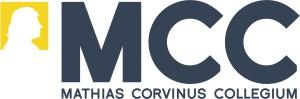 A Mathias Corvinus Collegium Középiskolás Programja által meghirdetettMCC ÖSZTÖNDÍJPROGRAM KÖZÉPISKOLÁSOKNAKNyilatkozatJelen nyilatkozat aláírásával kijelentem, hogy az Ösztöndíjprogramban való részvételemhez / az Ösztöndíjprogramban való részvételéhez szükséges és lényeges minden információt átadtam, valamint a Pályázati kiírásban foglaltakat megismertem, az abban foglaltakat tudomásul veszem és elfogadom. Jelen nyilatkozat aláírásával hozzájárulok ahhoz, hogy a Mathias Corvinus Collegium Alapítvány az adatkezelési tájékoztatóban meghatározottak szerint a megadott e-mail címre hírleveleket küldjön.Kijelentem, hogy hozzájárulok ahhoz, hogy az Ösztöndíjprogram során a rólam / a Pályázóról kép- és/vagy hang- és/vagy videófelvétel készüljön és azt a Mathias Corvinus Collegium Alapítvány a saját és a Mathias Corvinus Collegium tevékenysége, az MCC Középiskolás Program és az Ösztöndíjprogram népszerűsítése céljából felhasználja, ebben a tekintetben az elkészült kép- és/vagy hang- és/vagy videófelvételt a Mathias Corvinus Collegium Alapítvány által kezelt vagy számára fenntartott kommunikációs felületeken közölje, megjelenítse2 (különösen: Facebook, Youtube, Instagram, a Mathias Corvinus Collegium Alapítvány beleértve a Mathias Corvinus Collegium) és az MCC Középiskolás Program honlapja, plakát, toborzó anyag, előadás anyag):                                                    Igen     /     NemKijelentem továbbá, hogy a Mathias Corvinus Collegium Alapítvány Ösztöndíjprogrammal kapcsolatos Adatkezelési tájékoztatóját megismertem és hozzájárulok a saját és/vagy a Pályázó személyes adatainak abban foglaltak szerinti kezeléséhez.Kelt ……………………, ……… év,	hó, …… nap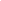 Kiskorú Pályázó esetén kérjük kitölteni.Kérjük az „igen”-t aláhúzni, amennyiben a hozzájárulást megadja, amennyiben a hozzájárulást nem kívánja megadni, kérjük azt a „nem” aláhúzásával jelezze.Kiskorú Pályázó esetén kérjük a Törvényes képviselő által is aláírni.Pályázó-	neve:-	születési helye, ideje:-	anyja leánykori neve:-	lakcíme:Törvényes képviselő1-	neve:-	telefonszáma:-	e-mail címe: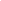 Pályázó aláírása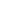 Törvényes képviselő aláírása3